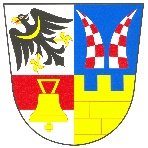 Obec BašťZastupitelstvo obce BašťZápis ze 49. zasedání Zastupitelstva obce Bašťkonaného dne 16. 4. 2018, od 19:00 hodin na obecním úřadě, Obecní 126.Zahájení zasedání zastupitelstvaZasedání Zastupitelstva obce Bašť (dále též jako „zastupitelstvo“) bylo zahájeno v 19:10 hodin starostkou obce Ing. Ivou Cucovou, MBA (dále jako „předsedající“). Předsedající zasedání konstatovala, že zasedání bylo řádně svoláno v souladu s § 92 odst. 1 zákona č. 128/2000 Sb., o obcích (obecní zřízení), v platném znění. Informace podle § 93 odst. 1 zákona o obcích byla na úřední desce Obecního úřadu Bašť zveřejněna v souladu se zákonem po dobu nejméně 7 dní, a to od 6. 4. do 16. 4. 2018. Současně byla zveřejněna na „elektronické úřední desce“. Předsedající dále z prezenční listiny přítomných členů zastupitelstva (příloha č. 1 zápisu) konstatovala, že přítomni jsou dva členové zastupitelstva (z celkového počtu všech devíti členů zastupitelstva), takže zastupitelstvo není usnášeníschopné (§ 92 odst. 3 zákona o obcích). Předsedající zasedání v 19:13 ukončila a požádala Jiřího Staňka, DiS. o vyhotovení zápisu, který se nebude ověřovat. Nové zasedání zastupitelstva obce musí být podle § 92 odst. 3 zákona o obcích svoláno do 15 dnů. Svoláno bude na čtvrtek 26. dubna 2018.Přílohy zápisu:Prezenční listina (pouze v listinné podobě)Informace o svolání zasedání zastupitelstva obce (pouze v listinné podobě)Zapisovatel:	Jiří Staněk, DiS., v.r.Starostka:	Ing. Iva Cucová, MBA, v.r.